INDICAÇÃO Nº 672/2021Ementa: Solicita o corte de mato no Bairro Jardim América e Jardim Jurema.Senhor Presidente.Senhores Vereadores:		          O Vereador ALÉCIO CAU, no uso de suas atribuições legais, requer nos termos regimentais, após aprovação em Plenário, que seja encaminhada ao Exma. Senhora Prefeita Municipal a seguinte indicação:Solicita que seja realizado o corte de mato na Rua Marino Antônio Fartaroti Polidoro, na Praça do Bairro Jardim América e na Rua Carlos Gabeta, Jardim Jurema, fundos da Praça, conforme fotos anexa a esta solicitação.Justificativa: Solicitação feita por munícipes a este Vereador.				                          Em exercício da função fiscalizadora atribuída pela Constituição Federal e Lei Orgânica de Valinhos a esse Vereador.				Valinhos, 18 de Março de 2021.             ALÉCIO CAU 
	           Vereador PDT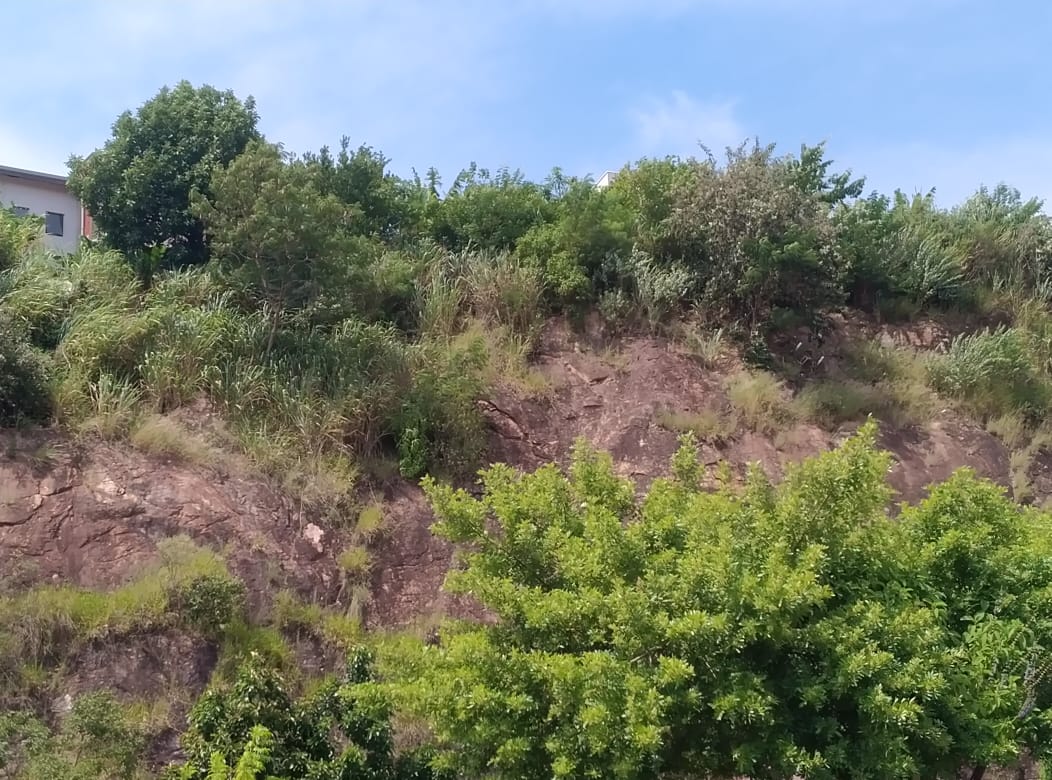 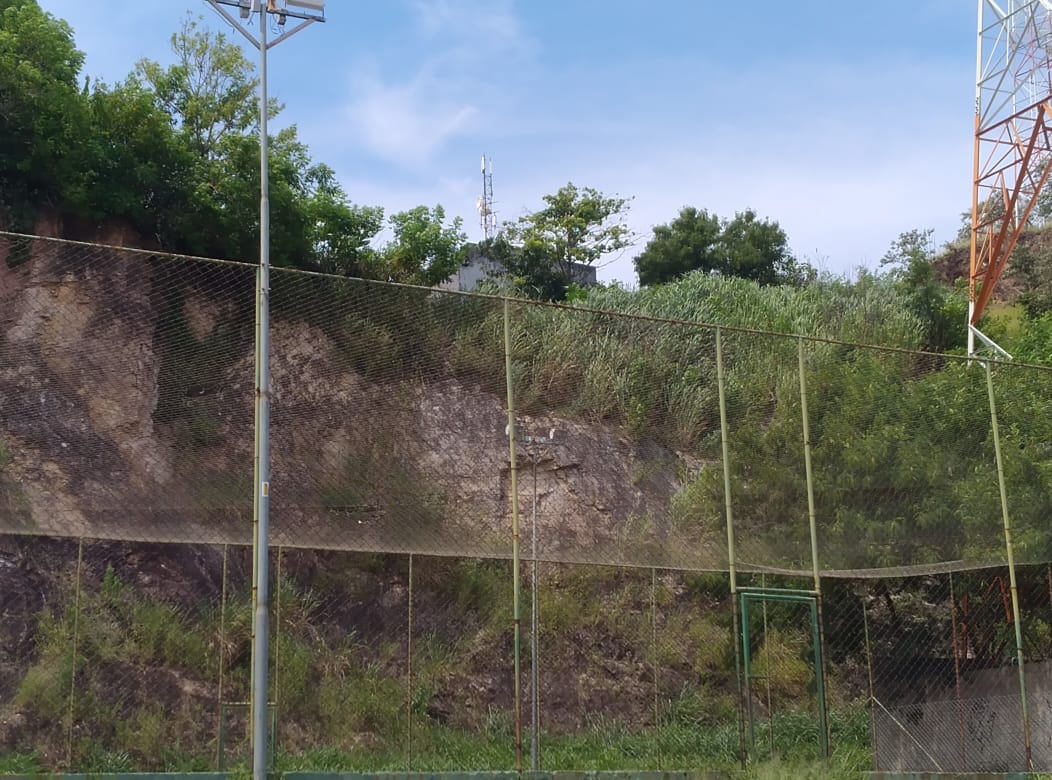 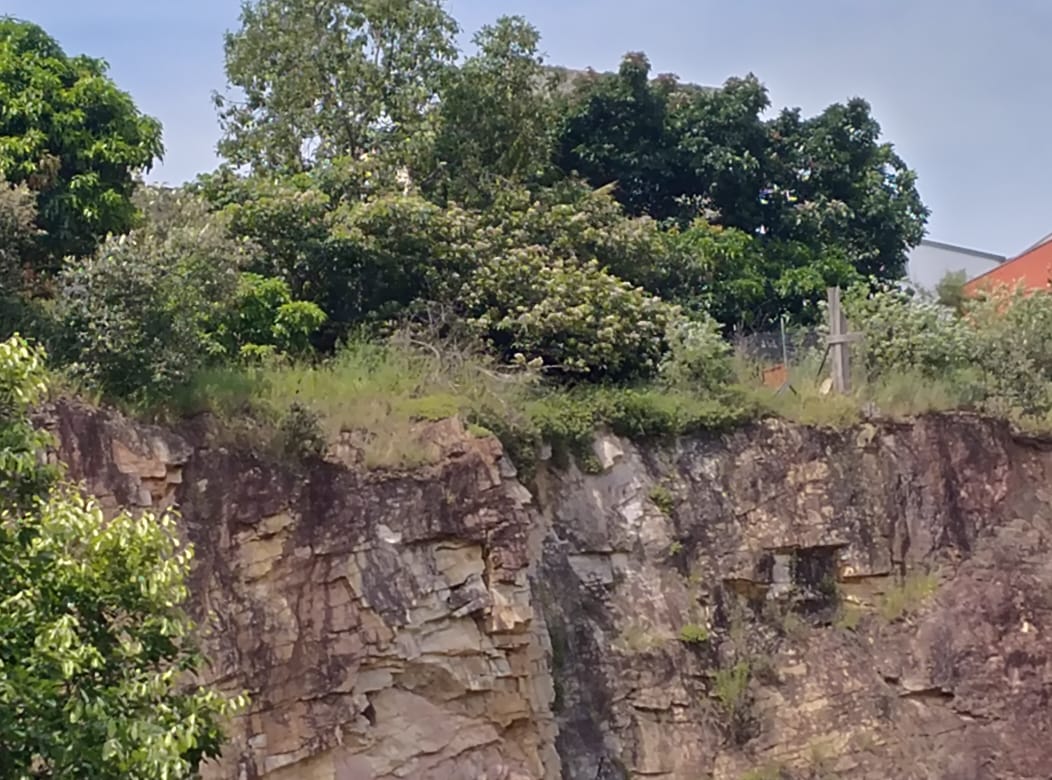 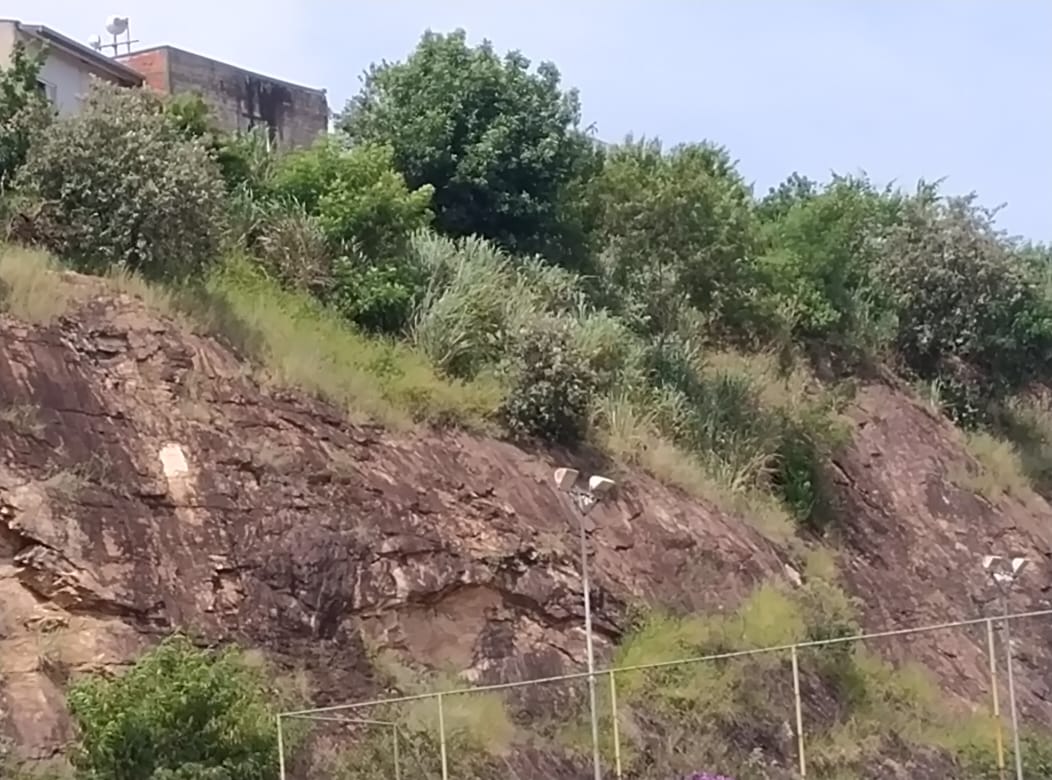 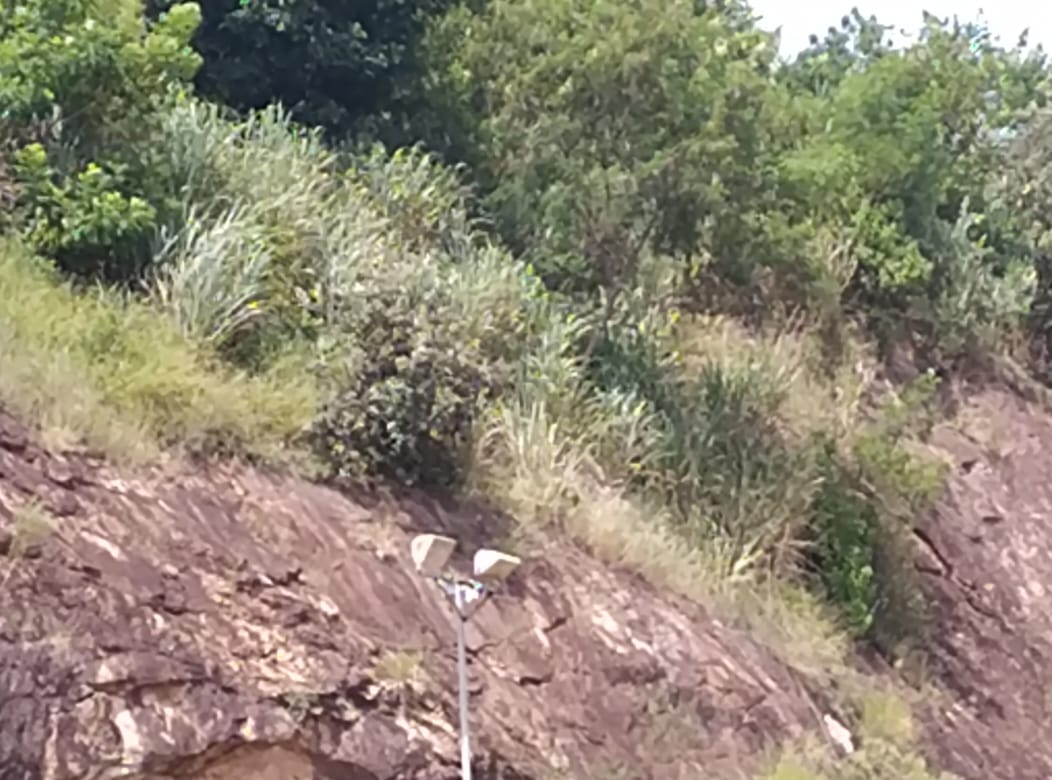 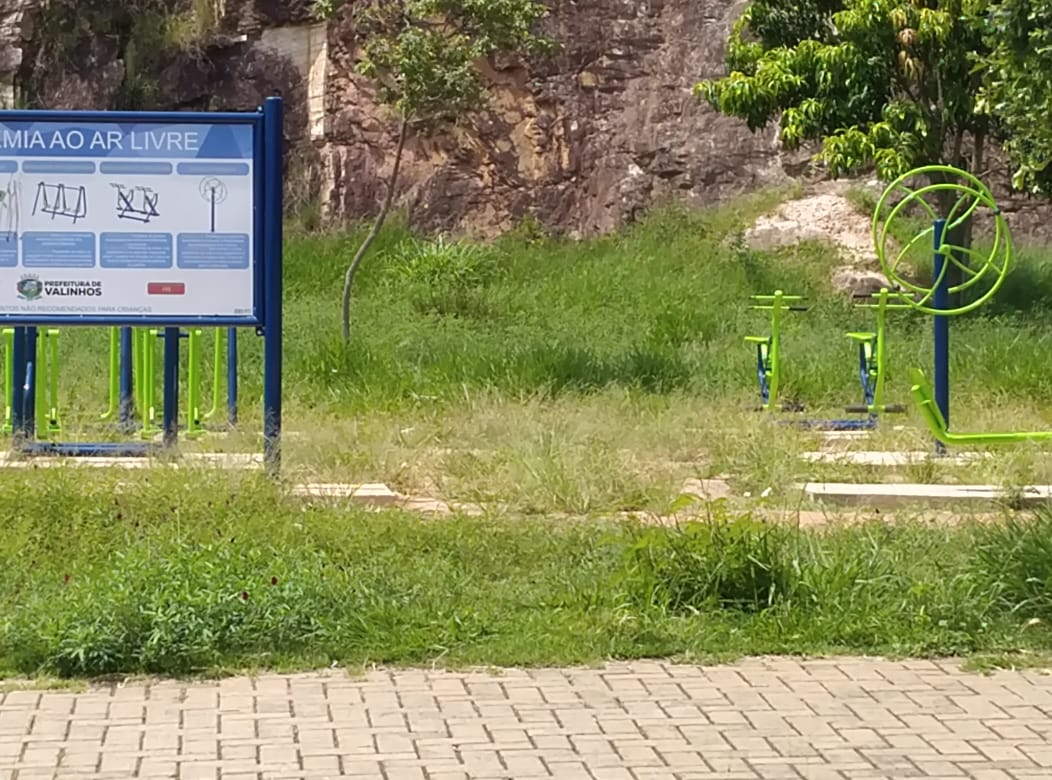 